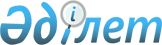 Аудандық мәслихаттың 2020 жылғы 6 қаңтардағы № 275 "2020-2022 жылдарға арналған Тәуіп ауылдық округ бюджетін бекіту туралы" шешіміне өзгерістер енгізу туралыАқтөбе облысы Ырғыз аудандық мәслихатының 2020 жылғы 3 шілдедегі № 317 шешімі. Ақтөбе облысының Әділет департаментінде 2020 жылғы 10 шілдеде № 7301 болып тіркелді
      Қазақстан Республикасының 2008 жылғы 4 желтоқсандағы Бюджет Кодексінің 9-1, 109-1 баптарына, Қазақстан Республикасының 2001 жылғы 23 қаңтардағы "Қазақстан Республикасындағы жергілікті мемлекеттік басқару және өзін-өзі басқару туралы" Заңының 6 бабына сәйкес, Ырғыз аудандық мәслихаты ШЕШІМ ҚАБЫЛДАДЫ:
      1. Аудандық мәслихаттың 2020 жылғы 6 қаңтардағы № 275 "2020-2022 жылдарға арналған Тәуіп ауылдық округ бюджетін бекіту туралы" (нормативтік құқықтық актілердің мемлекеттік тіркеу Тізілімінде № 6732 тіркелген, 2020 жылғы 22 қаңтардағы Қазақстан Республикасы нормативтік құқықтық актілерінің эталондық бақылау банкінде электрондық түрде жарияланған) шешіміне мынадай өзгерістер енгізілсін:
      1-тармақта:
      1) тармақшасында:
      кірістер "63 499" сандары "60 964" сандарымен ауыстырылсын,
      оның ішінде:
      трансферттер түсімі "62 093" сандары "59 558" сандарымен ауыстырылсын;
      2-тармақшасында:
      шығындар "63 499" сандары "60 964" сандарымен ауыстырылсын;
      3-тармақ жаңа редакцияда жазылсын:
      "3. 2020 жылғы 1 қаңтардан бастап:
      1) жалақының ең төменгі мөлшері - 42 500 теңге;
      2) Қазақстан Республикасының заңнамасына сәйкес жәрдемақыларды және өзге де әлеуметтік төлемдерді есептеу үшін, сондай-ақ айыппұл санкцияларын, салықтар мен басқа да төлемдерді қолдану үшін айлық есептік көрсеткіш – 2 651 теңге;
      3) базалық әлеуметтік төлемдердің мөлшерін есептеу үшін ең төменгі күнкөріс деңгейінің шамасы – 31 183 теңге.
      2020 жылғы 1 сәуірден бастап:
      1) Қазақстан Республикасының заңнамасына сәйкес жәрдемақыларды және өзге де әлеуметтік төлемдерді есептеу үшін, сондай-ақ айыппұл санкцияларын, салықтар және басқа да төлемдерді қолдану үшін айлық есептік көрсеткіш – 2 778 теңге;
      2) базалық әлеуметтік төлемдердің мөлшерін есептеу үшін ең төменгі күнкөріс деңгейінің шамасы – 32 668 теңге көлемінде белгіленгені ескерілсін және басшылыққа алынсын.";
      5-тармақта:
      екінші абзацта
      "6 008" сандары "3 473" сандарымен ауыстырылсын.
      2. Көрсетілген шешімнің 1-қосымшасы осы шешімнің қосымшасына сәйкес жаңа редакцияда жазылсын.
      3. "Ырғыз аудандық мәслихатының аппараты" мемлекеттік мекемесі заңнамада белгіленген тәртіппен осы шешімді Ақтөбе облысының Әділет департаментінде мемлекеттік тіркеуді қамтамасыз етсін.
      4. Осы шешім 2020 жылғы 1 қаңтардан бастап қолданысқа енгізіледі. 2020 жылға арналған Тәуіп ауылдық округ бюджеті
					© 2012. Қазақстан Республикасы Әділет министрлігінің «Қазақстан Республикасының Заңнама және құқықтық ақпарат институты» ШЖҚ РМК
				
      Ырғыз аудандық 
мәслихатының сессия төрағасы 

Қ. Тілеуғабылов

      Ырғыз аудандық 
мәслихатының хатшысы 

К. Қосаяқов
Ырғыз аудандық мәслихатының 2020 жылғы 3 шілдедегі № 317 шешіміне қосымшаЫрғыз аудандық мәслихатының 2020 жылғы 6 қаңтардағы № 275 шешіміне 1 қосымша
Санаты
Санаты
Санаты
Санаты
Сомасы 
(мың теңге)
Сыныбы
Сыныбы
Сыныбы
Сомасы 
(мың теңге)
Ішкі сыныбы
Ішкі сыныбы
Сомасы 
(мың теңге)
Атауы
Сомасы 
(мың теңге)
1
2
3
4
5
І. Кірістер
60 964
1
Салықтық түсімдер
1 396
01
Табыс салығы
240
2
Жеке табыс салығы
240
04
Меншiкке салынатын салықтар
1 156
1
Мүлiкке салынатын салықтар
8
3
Жер салығы
28
4
Көлiк құралдарына салынатын салық
1120
2
Салықтық емес түсiмдер
10
06
Басқа да салықтық емес түсiмдер
10
1
Басқа да салықтық емес түсiмдер
10
4
Трансферттердің түсімдері
59 558
02
Мемлекеттiк басқарудың жоғары тұрған органдарынан түсетiн трансферттер
59 558
3
Аудандардың (облыстық маңызы бар қаланың) бюджетінен трансферттер
59 558
Функционалдық топ
Функционалдық топ
Функционалдық топ
Функционалдық топ
Функционалдық топ
Сомасы 
(мың теңге)
Кіші функция
Кіші функция
Кіші функция
Кіші функция
Сомасы 
(мың теңге)
Бюджеттік бағдарламалардың әкімшісі
Бюджеттік бағдарламалардың әкімшісі
Бюджеттік бағдарламалардың әкімшісі
Сомасы 
(мың теңге)
Бағдарлама
Бағдарлама
Сомасы 
(мың теңге)
Атауы
Сомасы 
(мың теңге)
1
2
3
4
5
6
ІІ Шығындар
60 964
01
Жалпы сипаттағы мемлекеттiк қызметтер
20 170
1
Мемлекеттiк басқарудың жалпы функцияларын орындайтын өкiлдi, атқарушы және басқа органдар
20 170
124
Аудандық маңызы бар қала, ауыл, кент, ауылдық округ әкімінің аппараты
20 170
001
Аудандық маңызы бар қала, ауыл, кент, ауылдық округ әкімінің қызметін қамтамасыз ету жөніндегі қызметтер
19 415
022
Мемлекеттік органның күрделі шығыстары
755
04
Бiлiм беру
36 720
1
Мектепке дейiнгi тәрбие және оқыту
36 720
124
Аудандық маңызы бар қала, ауыл, кент, ауылдық округ әкімінің аппараты
36 720
041
Мектепке дейінгі білім беру ұйымдарында мемлекеттік білім беру тапсырысын іске асыру
36 720
07
Тұрғын үй-коммуналдық шаруашылық
4 074
3
Елді мекендерді көркейту
4 074
124
Аудандық маңызы бар қала, ауыл, кент, ауылдық округ әкімінің аппараты
4 074
008
Елді мекендердегі көшелерді жарықтандыру
1115
009
Елді мекендердің санитариясын қамтамасыз ету
304
011
Елді мекендерді абаттандыру мен көгалдандыру
2 655
ІІІ. Таза бюджеттік кредиттеу
0
Бюджеттік кредиттер
0
ІV. Қаржы активтерімен жасалатын операциялар бойынша сальдо
0
Қаржы активтерін сатып алу
0
V. Бюджет тапшылығы (профициті)
0
VI. Бюджет тапшылығын қаржыландыру (профицитін пайдалану)
0